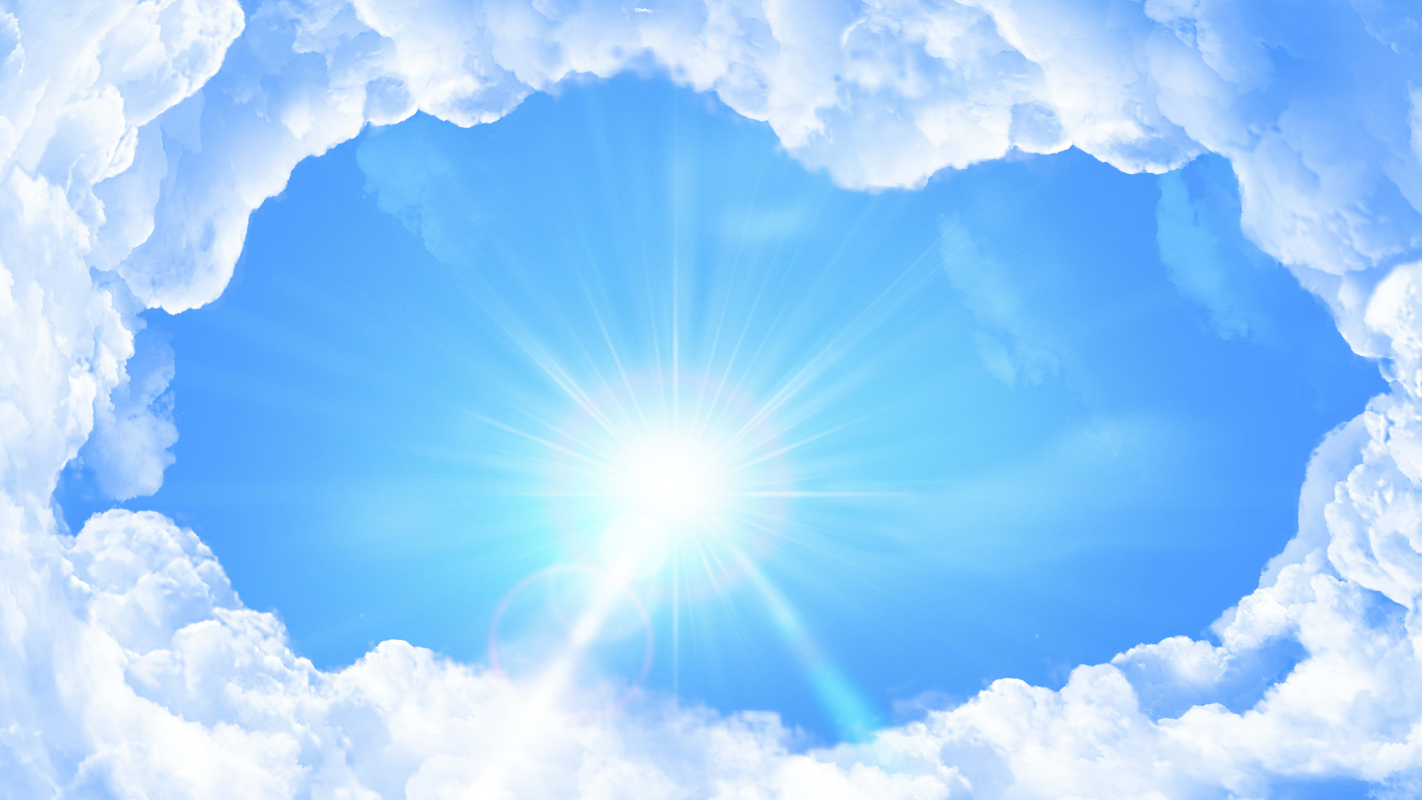 «Семья начинается с детей!»А.И.ГерценУважаемые родители! Помните!Ребенок – Человек!Этот маленький человек нуждается не в окрике и наказании, а в поддержке и мудром совете родителей, не в жестоком и злом обращении, а в добре, заботе и любви.Ребенок ещё не может и не умеет защитить себя от физического насилия и психического давления со стороны взрослого. Но дети учатся у нас поведению, манерам общения, крику, если мы кричим, грубости, если мы грубим, жестокости, если мы это демонстрируем. Ребенок, который воспитывается в условиях бесправия, никогда не будет уважать прав другого человека.И, наоборот, доброе, хорошее поведение наших детей порождается только добром. 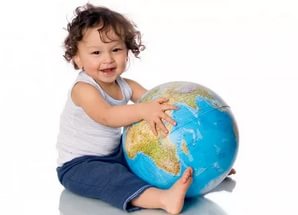 Наш адрес:пгт. Кондинское ул. Энгельса, д.1.Наш телефон:8 (34677) 2-18-37Режим работы: понедельник - с 09.00 до 18.00Вторник, среда, четверг, пятницас 09.00 до 17.00Выходные дни: суббота, воскресеньеСоставили:Ирина Алексеевна Свешникова, заведующий отделением психолого – педагогической помощи семье и детямМария Андреевна Маришина, психолог отделения психолого – педагогической помощи семье и детямБюджетное учреждение Ханты - Мансийского  автономного округа – Югры «Комплексный центр социального обслуживания населения «Фортуна» филиал в пгт. КондинскоеОТДЕЛЕНИЕПСИХОЛОГО-ПЕДАГОГИЧЕСКОЙ ПОМОЩИ СЕМЬЕ И ДЕТЯМ (сектор подготовки кандидатов в замещающие родители, служба профилактики семейного неблагополучия, служба «Экстренная  детская помощь»), сектор дневного пребывания несовершеннолетних                                            (10 койко-мест, 1 группа) «Воспитание ненасилием в семье» Памятка для родителей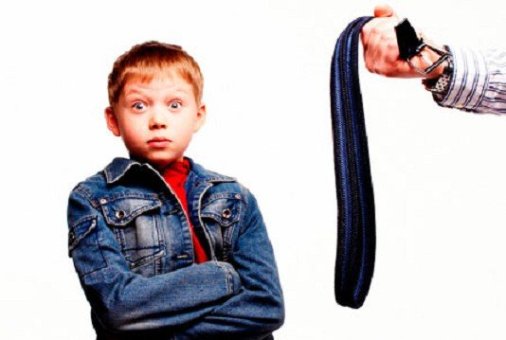 пгт. Кондинское, 2017 год«Не пытайтесь во время всплеска преподать ребенку урок. Помните, вы разбираетесь с симптомами, не с проблемами»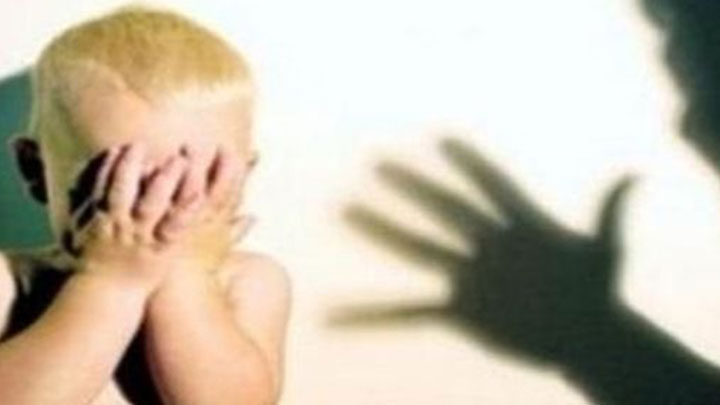                        Гордон НьюфельдНаши необдуманные агрессивные действия по отношению к ребенку порой могут быть вызваны не проступком ребенка, а нашей усталостью, неприятностями и  не удачами, раздражением. Гнев, вылитый на ребенка, ничему его не учит, а только унижает, оскорбляет и раздражает.	Наказывая своего ребенка физически, родители наивно полагают, что самый короткий путь лежит «через ягодицы», а не через глаза и уши. 	Жестокое обращения с детьми очень часто вызывает у них отнюдь не раскаяние, а совсем другие реакции: страх, возмущение, протест, обиду, чувство оскорбленности, жажду мести и компенсации.Если ребенка часто бьют, происходит разрушение «нравственных тормозов», появляется стремление к обману и изворотливости, агрессивное поведение, ненависть к окружающим, снижается самооценка.Жестокое обращение с детьми обычно вызывает задержку их психического и социального развития. Выйти из ситуации, когда вдруг покажется, что нужно применить наказание, или предупредить ситуацию помогут следующиеРекомендации:Прислушивайтесь к своему ребенку, старайтесь услышать и понять его. Принимайте решение совместно с ребенком. Предоставьте ребенку  право выбора. Постарайтесь предупредить ситуацию или изменить ее так, чтобы ребенку не нужно было бы вести себя неправильно.Предоставляйте ребенку возможность  отдохнуть, переключиться с одного  вида деятельности на другой.Требуя что-то от ребенка, давайте ему четкие и ясные указания. Не требуйте от ребенка сразу многого, дайте ему постепенно освоить весь набор ваших требований. Не действуйте сгоряча. Остановитесь и проанализируйте, почему ребенок ведет себя так, а не иначе. Не предъявляйте ребенку не посильных требований.Подумайте, в чем трудности ситуации, в которую попал ребенок? Чем вы можете ему помочь? Как поддержать его?ПУСТЬ ОСНОВНЫМ МЕТОДОМ ВОСПИТАНИЯ БУДЕТ НЕНАСИЛИЕ!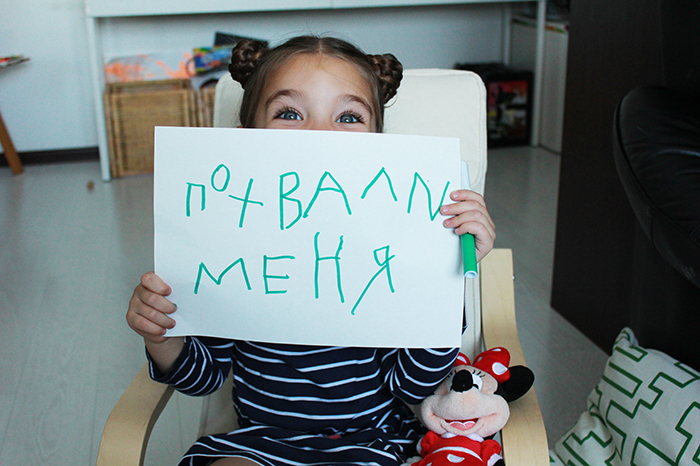 